Measuring NoiseTypical noise levels are shown in the chart below: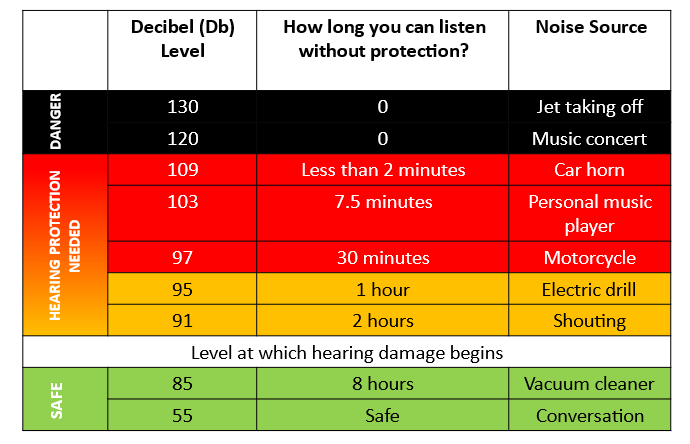 Measure the noise level for the following and write the result in the table:ActivityLocationDecibel (Db)LevelA1A silent classroomA2Students silent and only the teacher talkingA3A group of students talking of shouting at the other side of the classroomA4Your table group talking loudly or shoutingA5A noisy classroom (everybody talking or shouting)